Procedură de Sistem privind Determinarea expunerii la risc COD: PS-SCIM-36Lista responsabililor cu elaborarea, verificarea şi aprobarea ediţieiSituaţia ediţiilor şi a reviziilor în cadrul ediţiilor proceduriiLista cuprinzând persoanele la care se difuzează ediţia sau, după caz, revizia din cadrul ediţiei proceduriiScopul proceduriiStabilește modul de realizare a activității, compartimentele și persoanele implicateProcedura stabilește un set de reguli unitar în cadrul unității de învățământ în scopul identificării unei probleme ( situație, eveniment etc) care nu a apărut încă dar care poate apărea în  viitor,  caz  în  care obținerea rezultatelor fixate este amenință sau potențată.Dă asigurări cu privire la existența documentației adecvate derulării activitățiiAsigură continuitatea activității, inclusiv în condiții de fluctuație a personaluluiSprijină auditul și/sau alte organisme abilitate în acțiuni de auditare și/sau control, iar pe manager, în luarea decizieiAlte scopuriDomeniul de aplicarePrecizarea (definirea) activității la care se referă procedura operațională:Prezenta procedură se referă la activitatea de determinare a expunerii la risc  în  cadrul  căreia conducătorul unității de învățământ instituie și pune în aplicare un proces de management al riscurilor, care facilitează realizarea eficientă și eficace a obiectivelor acesteia.Delimitarea explicită a activității procedurate în cadrul portofoliului de activități desfășurate de entitatea publică:Activitatea de elaborare a documentelor SCIM este prima activitate procedurată în cadrul instituțieiListarea principalelor activități de care depinde și/sau care depind de activitatea procedurată:De activitatea de elaborare a documentelor SCIM depind toate celelalte activități din cadrul instituției, datorită faptului că această activitate reglementează modalitatea de elaborare a tuturor documentelor SCIM.Listarea compartimentelor furnizoare de date și/sau beneficiare de rezultate ale activității procedurate:Compartimente furnizare de dateToate structurileCompartimente furnizoare de rezultate:Toate structurileCompartimente implicate în procesul activităţii:SCIMDocumente de referințăReglementări internaționale:Nu este cazulLegislație primară:Legea a educației naționale 1/2011, Publicat in Monitorul Oficial, Partea I nr. 18 din 10/01/2011- Legea nr. 87/2006 pentru aprobarea Ordonanţei de urgenţă a Guvernului nr.75/2005 privind asigurarea calităţii educaţiei, Publicat in Monitorul Oficial, Partea I nr. 334 din 13/04/2006 legOrdin MENCȘ nr. 5079/2016- ROFUIP- Publicat în Monitorul Oficial nr. 720/19.09.2016Ordin   3027/2018   pentru   modificarea   și   completarea   Anexei-   Regulament   –cadru   de   organizare   și funcționare a unităților de învățământ preuniversitar la Ordinul ministrului educației naționale şi cercetării ştiinţifice nr.  5079/2016  privind aprobarea  Regulamentului-cadru  de organizare  şi  funcţionare  a  unităţilor  de învăţământ preuniversitar, publicat în Monitorul Oficial nr. 63 din 22.01.2018Legislație secundară:Ordin nr. 600/2018 privind aprobarea Codului controlului intern managerial al entităţilor publice Publicat in Monitorul Oficial, Partea I nr. 387 din 07.05.2018Ordinul    nr.    201/    2016    pentru    aprobarea    Normelor    metodologice    privind    coordonarea   îndrumarea metodologică și supravegherea stadiului implementării şi dezvoltării sistemului de control intern managerial la entităţile publice a apărut în Monitorul Oficial, din 12. 04. 2016Instrucţinea   nr.   1/2018   din   16   mai   2018   privind   aplicarea   unitară   la   nivelul   unităţilor   de   învăţământ preuniversitar a Standardului 9 - Proceduri prevăzut în Codul controlului intern managerial al entităţilor publice, aprobat prin Ordinul secretarului general al Guvernului nr. 600/2018Alte documente, inclusiv reglementări interne ale entității publice:Regulamentul de organizare şi funcţionare al instituțieiRegulamentul Intern al InstituțieiDecizii/Dispoziţii ale Conducătorului InstituțieiCircuitul documentelorAlte acte normativeDefiniții și abrevieriDefiniții ale termenilor:Abrevieri ale termenilor:Descrierere proceduriiGeneralități:Directorul unității de îmvățământ instituie și pune în aplicare un management al riscurilor, care să faciliteze realizarea eficientă și eficace a obiectivelor școlii.Unitatea de învățământ își definește propria strategie privind riscurile cu care se pot confrunta și asigură documentarea completă și adecvată a acesteia, precum și accesibilitatea întregului personal al școlii  la documenție.Directorul unității de învățământ stabilește clar obiectivele și activitățile cuprinse într-o listă a obiectivelor, a activităţilor şi a indicatorilor de performanţă sau de rezultat, în vederea identificării şi definirii riscurilor asociate acestora.Toate activităţile şi acţiunile iniţiate şi puse în aplicare în cadrul procesului de gestionare a riscurilor sunt riguros documentate, iar sinteza informaţiilor/datelor şi deciziilor luate în acest proces este cuprinsă în Registrul riscurilor, document care atestă că în cadrul entităţii publice există un sistem de management al riscurilor şi că acesta funcţionează.Documente utilizate:Lista și proveniența documentelor:Documentele utilizate la elaborarea procedurii sunt OMFP și anexele acestuia.Conținutul și rolul documentelor:Documentele utilizate în elaborarea prezentei proceduri au rolul de a reglementa modalitatea de implementare a activității procedurate.Accesul, pentru fiecare Compartiment, la legislaţia aplicabilă, se face prin programul informatic la care au acces salariaţii entității.Circuitul documentelor:Pentru asigurarea condiţiilor necesare cunoaşterii și aplicării de către salariaţii entității a prevederilor legale care reglementează activitatea procedurată, elaboratorul va difuza procedura conform pct.3.Resurse necesare:Resurse materiale:ComputerImprimantăCopiatorConsumabile (cerneală/toner)Hartie xeroxDosareResurse umane:DirectorPreședinte comisie monitorizareComisie monitorizareEchipa de gestionare a risculuiResurse financiare:Conform Bugetului aprobat al InstituțieiModul de lucru:Planificarea operațiunilor și acțiunilor activității:Operațiunile și acțiunile privind activitatea procedurată se vor derula de către compartimentele implicate, conform instrucțiunilor din prezenta procedură.Derularea operațiunilor și acțiunilor activității:Un risc poate fi determinat de una sau mai multe cauze, care pot duce la apariția disfuncționalităților sau a vulnerabilităților.Evaluarea riscurilor se realizează în scopul de a fundamenta decizia cu privire la prioritatea de stabilire a măsurilor de prevenire/control și se realizează, ca instrumente de control, prin estimarea nivelului de expunere la risc a activităților vulnerabile, cu impact asupra rezultatelor așteptate și a prestației profesionale a personalului angajat al unității de învățământ.Evaluarea riscurilor presupune:estimarea probabilității de materializare a acestora;determinarea impactului global asupra obiectivelor și activităților unității;aprecierea măsurilor de control existente pentru fiecare risc;determinarea nivelului de expunere la riscuri și a priorității de intervenție;luarea de măsuri pentru diminuarea nivelului de expunere la risc.Estimarea nivelului de probabilitateSe realizează se realizează prin aprecierea șanselor de materializare a riscurilor în cadrul activităților unității, utilizând informaþiile și analizele colectate în etapa de identificare și descriere a riscurilor.În acest scop, nivelul de probabilitate se consemnează utilizând o Scală de estimare a probabilității de materializare a riscurilor în cinci trepte, corespunzător valorilor și indicatorilor descriptivi asociați acestora. ( Anexă nr. 1)Estimarea impactului global al unui riscReprezintă activitatea de măsurare a efectelor posibile ale acestuia asupra obiectivelor, activităților, sarcinilor sau rezultatelor așteptate ale instituției publice, corespunzător următoarelor componente/dimensiuni de impact:asupra beneficiarilor primari, secundari și terțiari ai învățământului preuniversitar;asupra nivelului de calitate a activităților desfășurate la nivelul unității de învățământ;asupra nivelului de performanță a angajaților unității de învățământ;asupra rezultatelor activităților, stabilite prin planurile manageriale anuale/semestriale;asupra termenelor de realizare a obiectivelor activităților desfășurate;asupra bugetului unității de învățământ;asupra imaginii școlii.Pentru determinarea impactului unui risc trebuie luate în considerare toate dimensiunile posibile ale impactului global. Fiecărei dimensiuni identificate i se stabilește o importanță relativă, procentual, în cadrul impactului global, determinarea acestuia fiind obținută prin însumarea importanței relative a fiecărei dimensiuni.Nivelul impactului global se consemneazã utilizând o Scală de estimare a impactului global al riscului în cinci trepte, corespunzător valorilor și indicatorilor descriptivi asociați acestora. (Anexa nr. 2).Evaluarea nivelului de expunere la riscSe realizează prin determinarea valorii produsului dintre valoarea probabilității și valoarea impactului global, pentru fiecare risc în parte.Scala de expunere la riscuri și corespondența asociată intersecției valorilor impactului global și probabilității stabilește categoria de risc și prioritatea de intervenție. (Anexa nr. 3)Pentru fiecare categorie de risc este definit un termen de adoptare și de implementare a unor măsuri urgente de prevenire/control, astfel încât nivelul de expunere la risc să scadă.Pe baza priorității de intervenție, riscurile se pot clasifica și ordona în trei categorii de riscuri:riscuri majore (I), caracterizate, simultan, cu o mare probabilitate de apariție și cu o gravitate foarte mare a impactului, care necesită concentrarea atenției conducerii unității pentru adoptarea/ implementarea  unor măsuri urgente de prevenire/control adecvate.riscuri moderate (II), care presupun creșterea eficacității măsurilor existente sau, după caz, prin adoptarea unor măsuri suplimentare de prevenire/control.riscuri minore (III), tolerabile și inerente activităților unității, față de care nu este necesară adoptarea unor măsuri suplimentare, ci doar aplicarea celor existente.În baza clasificării și ordonării riscurilor, comisia de monitorizare evaluează eficiența măsurilor de prevenire/control existente, dacă există, și propun măsuri suplimentare/măsuri pentru prevenirea/controlul riscurilor, pentru diminuarea expunerii la risc prin reducerea probabilității de materializare ori de minimalizare a impactului global. Aceste măsuri vizează în special, riscurile majore și cele moderate și se înscriu în formularele de identificare, descriere și evaluare a riscurilor de corupție.Anual se realizează o activitate de monitorizare și de revizuire a riscurilor de către coordonatorul comisiei de monitorizare, în scopul de a asigura eficacitatea procesului de management al riscurilor, respectiv pentru a formula recomandãri de mãsuri de prevenire/control.Activitatea de monitorizare se finalizeazã prin întocmirea unui Registru al riscurilor, care va fi revizuit anual la nivelul unității de învățământ.Mãsurile prevenire/control al riscurilor existente precum și cele propuse care se consideră că prin aplicare duc la scăderea nivelului de expunere la risc se trec atât în Fișa de identificare, descriere și evaluare a riscurilor cât și în Registrul riscurilor.În urma aplicãrii măsurilor suplimentare de prevenire/control al riscului se reduce probabilitatea de apariție a acestuia, impactul global rămânând același.Drept urmare, reducerea nivelului de expunere la risc se datorează scăderii probabilității de apariție a riscului respectiv.Valorificarea rezultatelor activității:Rezultatele activității vor fi valorificate de către toate compartimentele din Instituție prin elaborarea tuturor documentelor SCIM în conformitate cu prevederile prezentei proceduri.Responsabilități 2370DirectorulIdentifică riscurile în strânsă legătură cu activitățile din cadrul obiectivelor specifice a căror realizare ar putea fi afectată de materializarea riscurilor, precum și amenințările/ vulnerabilitățile prezente în cadrul activităţilor curente ale unității de învățământ care ar putea conduce la săvârşirea unor fapte de corupţie şi fraude;Asigură evaluarea riscurilor, prin măsurarea probabilităţii de apariţie şi a impactului asupra activităţilor din cadrul obiectivelor în cazul în care acestea se materializează;Stabilește strategia de gestionare a riscurilor prin identificarea celor mai adecvate modalităţi de tratare a riscurilor, astfel încât acestea să se încadreze în limitele toleranţei la risc;Monitorizează implementarea măsurilor de control;Asigură revizuirea și raportarea periodică a situației riscurilor.Responsabilii cu riscuri pe compartimenteColectează riscurile aferente activităţilor stabilite prin fişele de post, strategia de risc, riscurile revizuite şi măsurile de control în curs de implementareUrmăresc situațiile de implementare a măsurilor de controlConducătorii compartimentelorAsigură cadrul organizaţional şi procedural pentru punerea în aplicare, de către persoanele responsabile, a măsurilor de controlAsigură elaborarea rapoartelor privind desfăşurarea procesului de gestionare a riscurilor, care cuprind numărul total de riscuri gestionate la nivelul compartimentelor, numărul de riscuri tratate şi nesoluţionate până la sfârşitul anului, măsurile de control implementate sau în curs de implementare şi eventualele revizuiri ale evaluării riscurilorEchipa de gestionare a riscurilorPe baza analizei riscurilor, stabilește măsuri de control pe care le centralizează la nivelul unității de învățământ , într-un Plan de implementareSecretarul Echipei de gestionare a riscurilor, pe baza rapoartelor anuale primite de la compartimente, actualizează planul de implementare a măsurilor de control la nivelul entităţii şi elaborează o informare privind desfăşurarea procesului de gestionare a riscurilor la nivelul entităţii în vederea analizării în cadrul Echipei de gestionare a riscurilor şi transmiterii spre analiză şi aprobare Comisiei de monitorizareFormular de evidenţă a modificărilorFormular de analiză a proceduriiLista de difuzare a proceduriiAnexeCuprins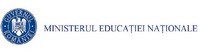 Colegiul N.V.KarpenBacauPROCEDURĂ DE SISTEMEdiţia:IColegiul N.V.KarpenBacauPROCEDURĂ DE SISTEMRevizia:IColegiul N.V.KarpenBacauDeterminarea expunerii la riscCod: PS-SCIM-36Exemplar nr.:1Nr. CrtElemente privind responsabilii/ operațiuneaNumele și prenumeleFuncțiaDataSemnătura1234561.1ElaboratBuhucianu LuminitaContabil Sef3.11.20221.2VerificatParaschiv Alinamembru CEAC3.11.20221.3AvizatSova Andreea SimonaResponsabil Comisie Monitorizare3.11.20221.4AprobatCazacu Emanoil RemusDirector3.11.2022Nr. CrtEdiția sau, după caz, revizia în cadrul edițieiComponenta revizuităModalitatea revizieiData de la care se aplică prevederile ediției sau reviziei ediției123452.1Editia I Legislație primarăLegislație secundarăConform Ordinului nr. 600/2018, în vigoare de la 07.05.2018, se aduc modificări în ceea ce privește definirea termenilor, structura din cadrul procedurii documentate prin introducerea/modificarea a 3 formulare, prevăzute ca si componente structurale minimale, respectiv Formular de evidență a modificărilor, Formular de analiză a procedurii, Formular de distribuire difuzare.09.09.20202.2Revizia I Legislație primarăLegislație secundarăConform Ordinului nr. 600/2018, în vigoare de la 07.05.2018, se aduc modificări în ceea ce privește definirea termenilor, structura din cadrul procedurii documentate prin introducerea/modificarea a 3 formulare, prevăzute ca si componente structurale minimale, respectiv Formular de evidență a modificărilor, Formular de analiză a procedurii, Formular de distribuire difuzare.3.11.2022Nr. CrtScopul difuzăriiEx.nr.CompartimentFuncțiaNume și prenumeData primiriiSemnătura123456783.1Aplicare, Informare1ManagementDirectorCazacu Emanoil Remus3.11.20223.2Aplicare, Evidență, Arhivare2Comisie MonitorizareResponsabil Comisie MonitorizareSova Andreea Simona3.11.2022Nr. Crt.TermenulDefiniția și / sau, dacă este cazul, actul care definește termenul1.Procedură documentatăModul specific de realizare a unei activități sau a unui proces, editat pe suport de hârtie sau în format electronic; procedurile documentate pot fi proceduri de sistem şi proceduri operaţionale;2.Procedură operaţională (procedură de lucru)Procedură care descrie un proces sau o activitate care se desfăşoară la nivelul unuia sau mai multor compartimente dintr-o entitate, fără aplicabilitate la nivelul întregii entități publice;3.DocumentAct prin care se adeverește, se constată sau se preconizează un fapt, se conferă un drept, se recunoaște o obligație respectiv text scris sau tipărit inscripție sau altă mărturie servind la cunoașterea unui fapt real actual sau din trecut4.AprobareConfirmarea scrisă, semnătura şi datarea acesteia, a autorităţii desemnate de a fi de acord cu aplicarea respectivului document în organizaţie.5.VerificareConfirmare prin examinare şi furnizare de dovezi obiective de către autoritatea desemnată (verificator), a faptului că sunt satisfăcute cerinţele specificate, inclusiv cerinţele Comisiei de Monitorizare.6.Ediție procedurăForma actuală a procedurii; Ediția unei proceduri se modifică atunci când deja au fost realizate 3 revizii ale respectivei proceduri sau atunci când modificările din structura procedurii depășesc 50% din conținutul reviziei anterioare;7.Revizie procedurăAcţiunea de modificare respectiv adăugare sau eliminare a unor informații, date, componente ale unei ediții a unei proceduri, modificări ce implică de regulă sub 50% din conținutul procedurii;8.Control intern managerialAnsamblul formelor de control exercitate la nivelul entităţii publice, inclusiv auditul intern, stabilite de conducere în concordanţă cu obiectivele acesteia şi cu reglementările legale, în vederea asigurării administrării fondurilor în  mod economic, eficient şi eficace; acesta  include,  de  asemenea,  structurile organizatorice, metodele şi procedurile. Sintagma "control intern managerial" subliniază responsabilitatea tuturor nivelurilor ierarhice pentru ţinerea sub control a tuturor proceselor interne desfăşurate pentru realizarea obiectivelor generale şi a celor specifice.9.Managementul risculuiMetodologie care vizeaza asigurarea unui control global al riscului, ce permite mentinearea unui nivel acceptabil al expunerii la risc cu costuri minime10.RiscO problema (situatie , eveniment etc.) care nu a aparut inca, dar care poate apare in viitor, caz in care obtinerea rezultatelor prealabil fixate este amenintata sau potenta. In prima situatie riscul reprezinta o amenintare, iar in cea de-a doua, riscul reprezinta o opotunitate. Riscul reprezinta incertitudinea in obtinerea rezultatelor dorite si trebuie privit ca o combinatie intre probabilitate si impact11.Risc semnificativRisc major, reprezentativ care poate afecta capacitatea entităţii de a-şi atinge obiectivele.12.Strategie de riscAbordarea generală pe care o are entitatea în privinţa riscurilor. Aceasta trebuie să fie documentată şi uşor accesibilă în entitatea publică. În cadrul strategiei de risc se defineşte toleranţa la risc.13.Entitate publicăAutoritate publică, instituţie publică, companie/societate naţională, regie autonomă, societate lacare statul sau o unitate administrativ-teritorială este acţionar majoritar, cu personalitate juridică, care utilizează/administrează fonduri publice şi/sau patrimoniu public14.DepartamentDirecţie Generală, Direcţie, Serviciu, Birou, Compartiment;15.Conducătorul departamentului (compartimentului)Director general, director, şef serviciu, şef birou, şef compartiment;Nr. Crt.AbreviereaTermenul abreviat1.P.O.Procedura operationala2.EElaborare3.VVerificare4.AAprobare5.Ap.Aplicare6.Ah.Arhivare7.CSCompartiment de specialitate8.I.S.J.Inspectoratul Școlar Județean9.RIRegulamentul intern10.MENMinisterul Educației Naționale11.MENCŞMinisterul Educației Naționale și Cercetării Științifice12.SCIMSistem de Control Intern Managerial13.EPEntitate Publică;Nr. CrtEdiţiaData ediţieiReviziaData revizieiNr. pag.Descrierea modificăriiSemnătura conducătorului departamentuluiNr. CrtCompartimentNume şi prenume conducător compartimentÎnlocuitor de drept sau delegatAvizDataObservaţiiSemnăturaNr.ex.CompartimentNume și prenumeData primiriiSemnăturaData retrageriiData intrării în vigoareSemnătura1ManagementCazacu Emanoil Remus2Comisie MonitorizareSova Andreea SimonaNr. CrtDenumirea anexeiElaboratorAprobaNumar de exemplareArhivare1.Anexa nr. 1-Scală de estimare a probabilității de materializare a riscurilor2.Anexa nr. 2- Scală de esimare a impactului global al riscului3.Anexa nr. 3- Scală de evaluare a expunerii la risc